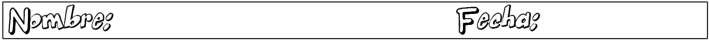 Recorta las piezas del rompecabezas y ordénalas según el número, de menor a mayor.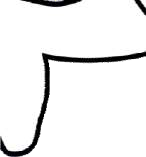 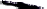 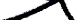 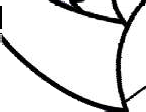 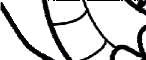 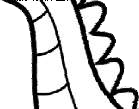 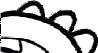 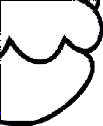 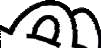 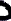 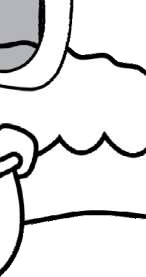 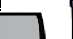 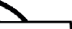 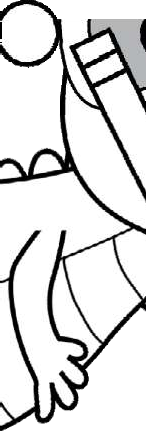 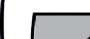 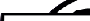 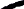 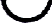 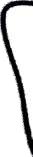 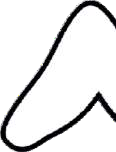 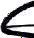 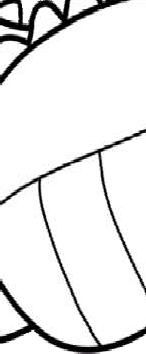 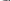 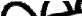 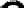 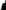 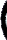 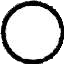 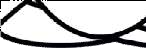 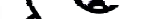 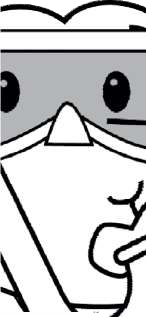 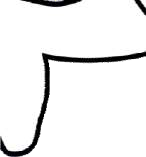 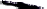 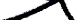 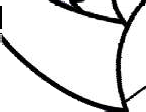 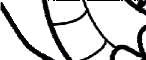 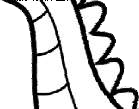 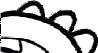 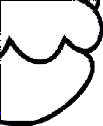 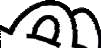 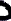 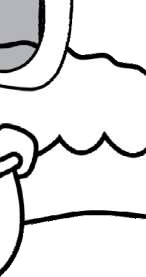 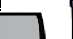 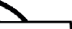 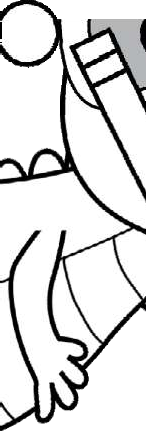 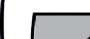 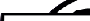 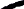 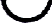 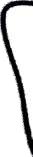 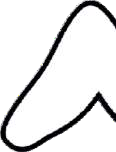 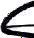 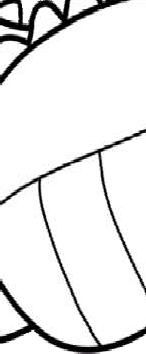 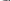 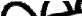 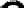 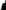 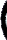 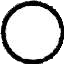 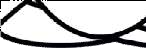 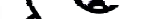 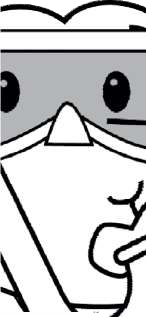 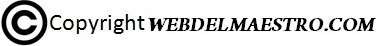 Pega aquí las tiras y forma el dibujo.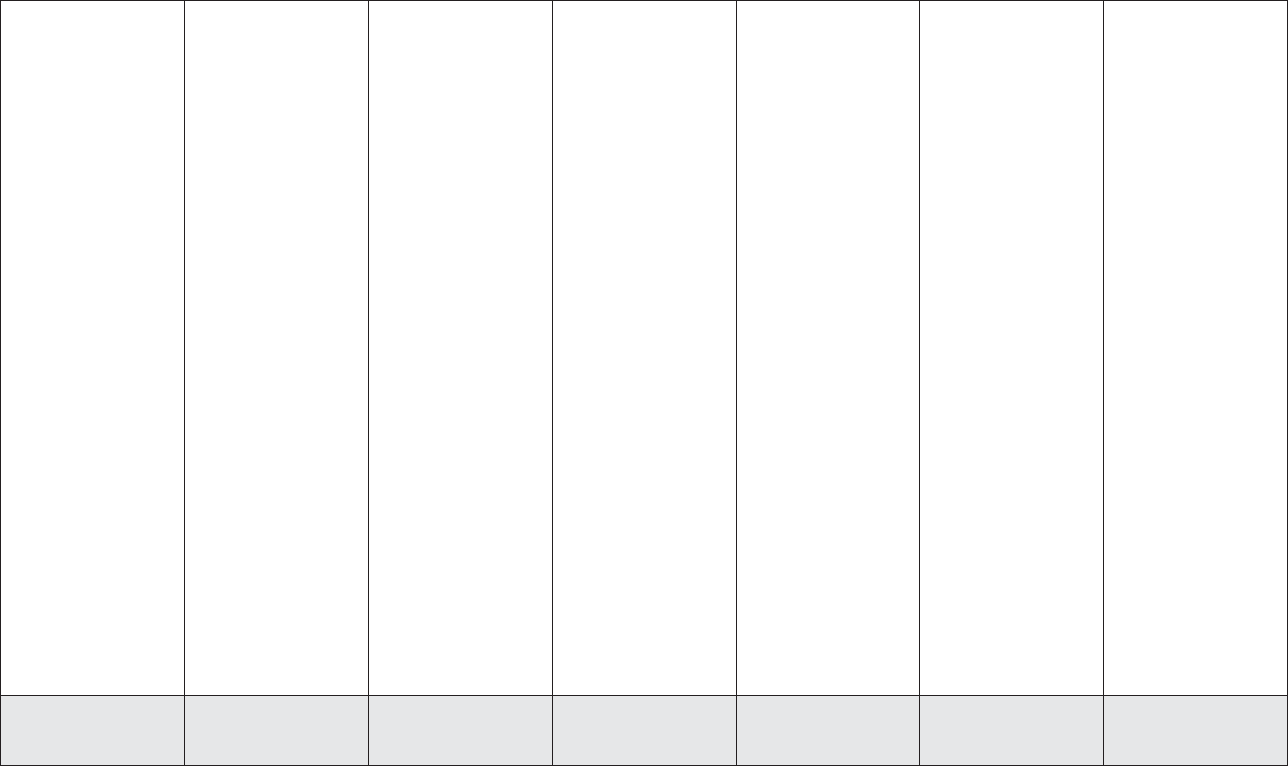 Solución: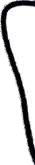 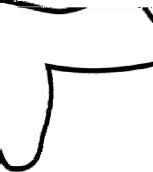 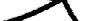 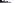 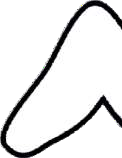 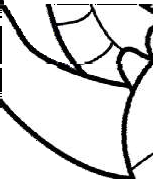 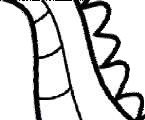 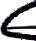 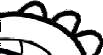 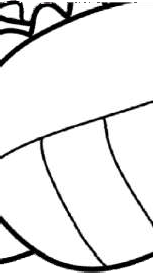 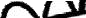 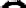 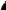 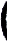 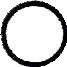 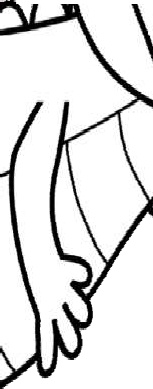 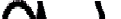 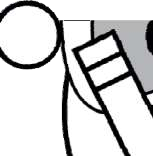 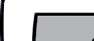 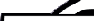 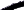 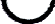 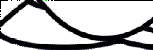 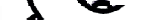 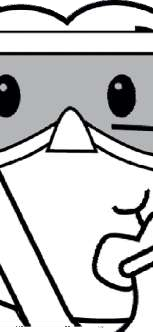 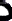 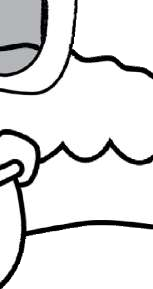 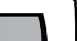 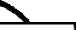 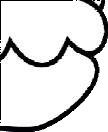 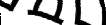 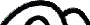 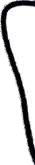 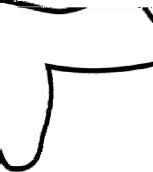 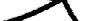 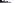 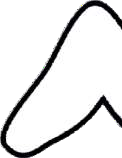 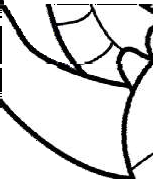 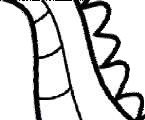 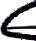 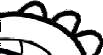 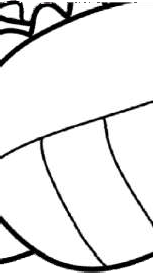 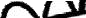 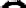 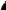 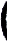 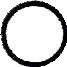 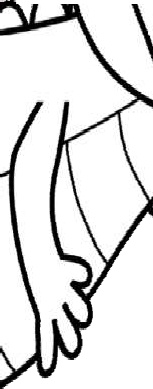 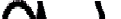 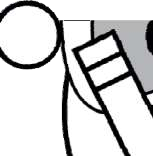 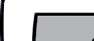 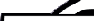 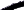 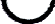 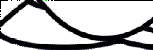 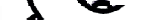 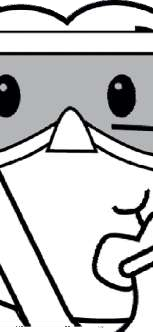 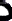 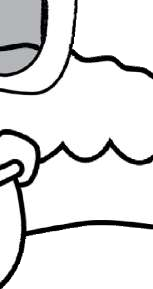 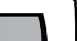 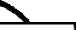 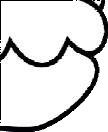 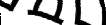 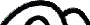 2561216161820